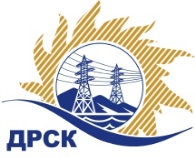 Акционерное Общество«Дальневосточная распределительная сетевая компания»Протокол № 193/ПрУ-ВПзаседания закупочной комиссии по выбору победителя по открытому запросу предложений на право заключения договора: ««Сертификационный и надзорные аудиты интегрированной системы менеджмента качества, экологического менеджмента, профессионального здоровья и безопасности АО "ДРСК" на соответствие требованиям международных стандартов ISO 9001, ISO 14001 и ОНSАS 18001 (ISO 45001)» закупка 182 раздел 9   ГКПЗ 2018 гПРИСУТСТВОВАЛИ: члены постоянно действующей Закупочной комиссии АО «ДРСК» 1-го уровня.Форма голосования членов Закупочной комиссии: очно-заочная.ВОПРОСЫ, ВЫНОСИМЫЕ НА РАССМОТРЕНИЕ ЗАКУПОЧНОЙ КОМИССИИ: Об утверждении результатов процедуры переторжки.Об итоговой ранжировке заявок.О выборе победителя запроса предложений.РЕШИЛИ:ВОПРОС 1 «Об утверждении результатов процедуры переторжки»Признать процедуру переторжки состоявшейся.Принять окончательные цены заявок участниковВОПРОС 2 «Об итоговой ранжировке заявок»Утвердить итоговую ранжировку заявокВОПРОС 3 «О выборе победителя запроса предложений»Признать Победителем открытого запроса предложений «Сертификационный и надзорные аудиты интегрированной системы менеджмента качества, экологического менеджмента, профессионального здоровья и безопасности АО "ДРСК" на соответствие требованиям международных стандартов ISO 9001, ISO 14001 и ОНSАS 18001 (ISO 45001)» участника, занявшего первое место в итоговой ранжировке по степени предпочтительности для заказчика: Акционерное Общество «Бюро Веритас Сертификейшн Русь» (ИНН/КПП 7709670368/773401001/ОГРН 1067746471320) на условиях: Цена: 2 937 030,00 руб. без НДС (3 465 695,40 руб. с НДС). Срок выполнения работ: с момента заключения договора до 31.03.2020 г. Условия оплаты: в течение 30 (тридцати) календарных дней после подписания сторонами Акта об оказании услуг по каждому этапу. Исп. Ирдуганова И.Н.Тел. 397-147г. Благовещенскг. Благовещенск«05»   февраля  2018 г.«05»   февраля  2018 г.ЕИС  31705859104№п/пНаименование Участника закупки и место нахожденияОкончательная цена заявки, руб. без НДС.1Ассоциация по сертификации «Русский Регистр»
ИНН/КПП 7825457880/784101001 
ОГРН 10378430259903 315 000.002Акционерное Общество «Бюро Веритас Сертификейшн Русь»
ИНН/КПП 7709670368/773401001 
ОГРН 10677464713202 937 030.00Место в итоговой ранжировкеНаименование Участника закупки и место нахожденияОкончательная цена заявки, руб. без НДС.Балл по предпочтительностиПрименение приоритета в соответствии с 925-ПП1 местоАкционерное Общество «Бюро Веритас Сертификейшн Русь» 
ИНН/КПП 7709670368/773401001 
ОГРН 10677464713202 937 030.001,80нет2 местоАссоциация по сертификации «Русский Регистр» 
ИНН/КПП 7825457880/784101001 
ОГРН 10378430259903 315 000.001,06нетСекретарь Закупочной комиссии: Елисеева М.Г.  _____________________________